Lo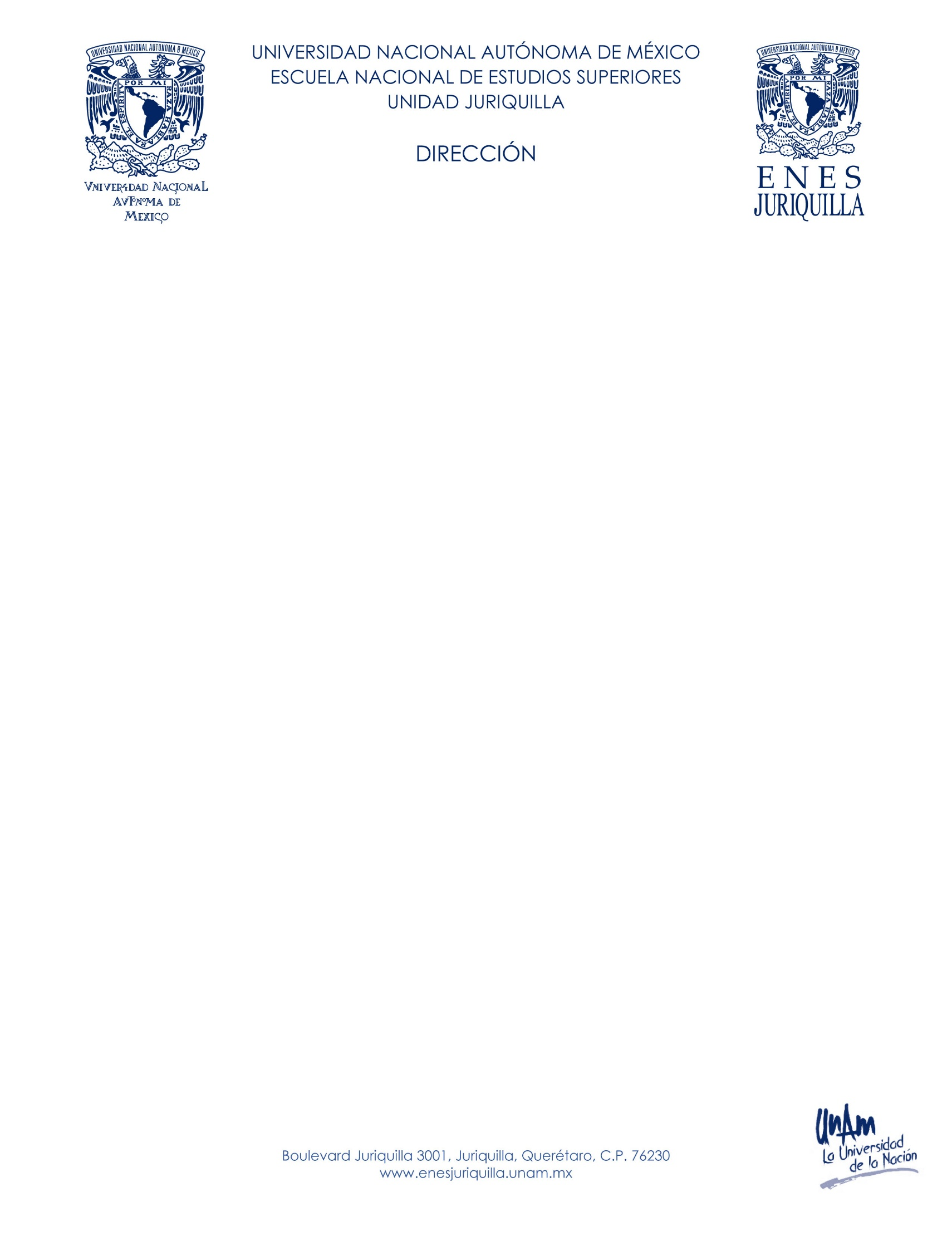 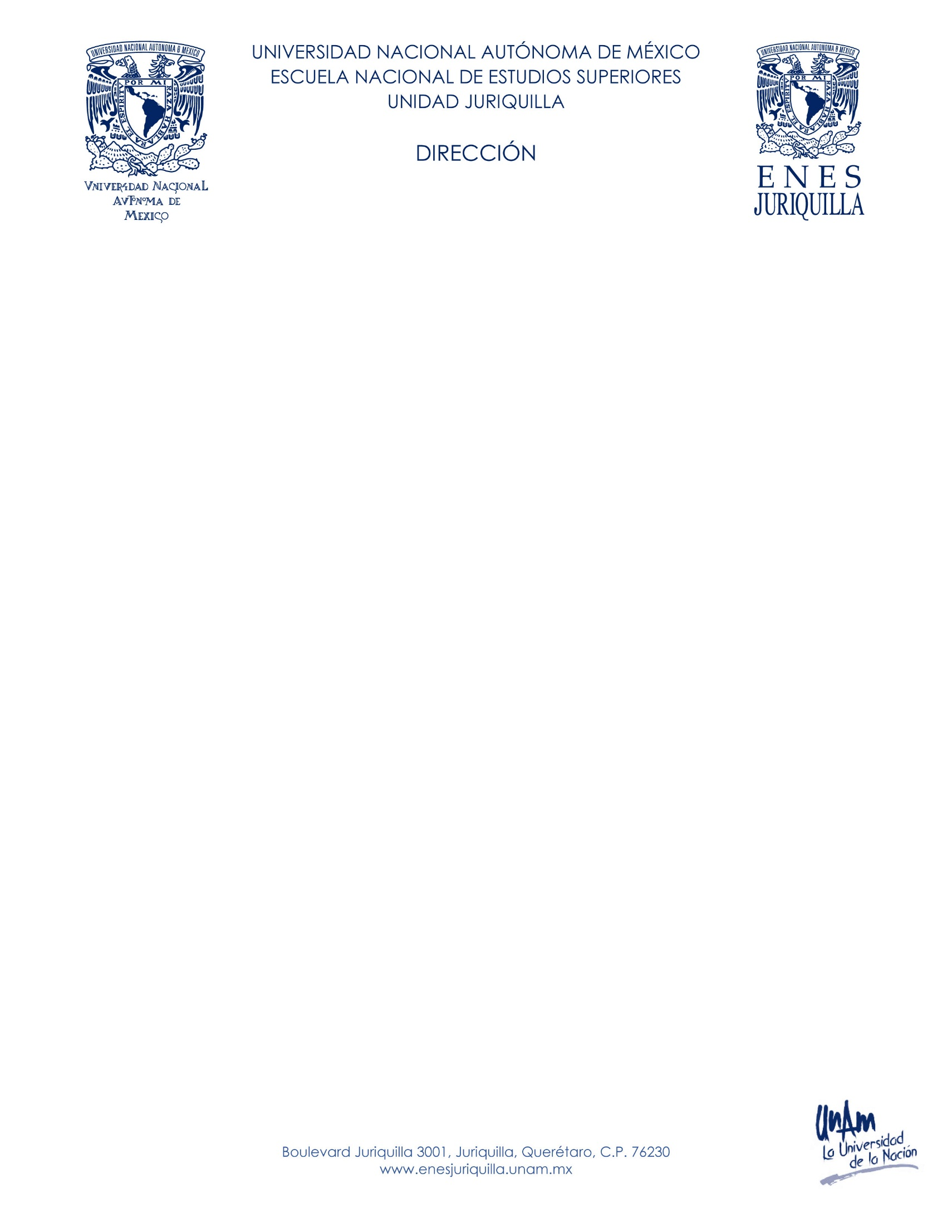 Asunto: Selección de orientaciónCOMITÉ ACADÉMICOLICENCIATURA DE INGENIERÍA EN ENERGÍAS RENOVABLESUNAMP r e s e n t ePor medio de la presente, quien suscribe, ____________, alumno(a) de la Licenciatura de Ingeniería en Energías Renovables con número de cuenta___________, solicito, su aprobación para continuar con mis estudios en la Orientación___________ a partir del semestre 20___.Agradezco de antemano su atención y aprovecho la ocasión para enviarle un saludo.A t e n t a m e n t e“POR MI RAZA HABLARÁ EL ESPÍRITU”UNAM Campus Juriquilla, Querétaro, Qro. a         de                      de 20     .   Firma del alumno(a)		                      Correo electrónico del alumno(a): Ccp.- Mtra. Leonor Casanova Rico, Responsable de Servicios Escolares, ENES Juriquilla